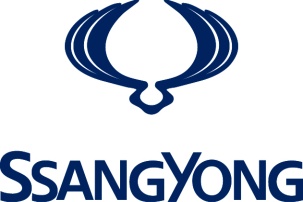 Datum: 6 maart 201888ste Geneva International Motor Show 2018Hall / Stand: 4 / 4131SSANGYONG TOONT ZIJN GAMMA MODELJAAR 2018 IN GENEVETIVOLIDe SsangYong Tivoli is de eerste B-segment-SUV van het merk en groeide sinds zijn lancering in maart 2015 op het autosalon van Genève uit tot een van de meest succesvolle auto's van het gamma, zowel op zijn thuismarkt als internationaal. De Tivoli werd op een aantal punten verbeterd voor modeljaar 2018, terwijl hij zijn stijlvolle uitstraling en zijn toonaangevende veiligheidsuitrusting en interieurruimte behoudt.Het nieuwe navigatiesysteem biedt Apple CarPlay en Google Android Auto met een 7 duim groot aanraakscherm met hoge resolutie, compleet met handsfree bluetoothfunctie en iPod-connectiviteit. Het staat in verbinding met de achteruitrijcamera en heeft een kleurenbeeldscherm en een spiegelfunctie voor smartphones. Zijn esthetische look werd opgewaardeerd dankzij een nieuw bumperdesign met ledmistlichten en nieuwe chroomdetails. Alle beschikbare koetswerkkleuren kunnen voortaan gekozen worden voor de tweekleurige lakafwerking en verder worden de keuzemogelijkheden voor de klant nog uitgebreid met een nieuwe bruine binnenbekledingskleur.De lay-out en positie van de kleine bedieningselementen op het instrumentenpaneel en het stuur werden ergonomisch verbeterd, terwijl ook een nieuwe bodembehandeling werd ingevoerd om weggeluiden nog meer in te dijken met het oog op een stillere en comfortabelere rijervaring.Dezelfde verbeteringen gelden ook voor de Tivoli XLV (behalve voorontwerp).KORANDO
De Korando SUV-cross-over wordt naar keuze aangedreven door twee Euro 6-conforme motoren: een 2.2-dieselmotor of een 2.0-benzine. Beide kunnen worden gecombineerd met een handgeschakelde 6-versnellingsbak of een 6-trapsautomaat van Aisin voor snel schakelen en soepele rijprestaties. Bovendien kan de bestuurder dankzij een 'super-vision'-instrumentenpaneel kiezen uit zes kleurmogelijkheden voor de instrumenten. Het dashboard kreeg ook een luxueuzere en sportievere look met nieuwe, op elkaar afgestemde materialen en chroomaccenten, evenals een geometrisch nerfpatroon voor het dashboard en een carbonlook voor de deurbekleding.De Korando geniet dit jaar ook een aantal uitrustingsupgrades, waaronder een infotainmentsysteem met een scherm van 7 duim en een spiegelfunctie voor smartphones, evenals contentstreaming van externe audioapparaten via een USB/AUX-poort. Er is ook bluetooth voor een veilig handsfree gebruik van mobiele telefoons tijdens het rijden, evenals een iPod- en iPhone-connector. Het systeem omvat TomTom-navigatie en het scherm kan ook worden gekoppeld aan de achteruitrijcamera voor veilig achteruitrijden.NEW RODIUS MPV *Zowel voor ontspanning als werk, en zelfs in stadsverkeer, is de nieuwe Rodius de perfecte MPV om zeven volwassenen te vervoeren, samen met hun bagage en uitrusting. Hij kreeg onlangs een stijlvol nieuw frontdesign.Dit nieuwe vooraanzicht verschaft de Rodius een eigentijds imago en beklemtoont het robuuste karakter van de auto met een opvallend nieuw radiatorrooster, hertekende koplampen en ledmistlichten. De nieuwe, 18 duim grote 'diamond-cut'-velgen van gepolijst aluminium maken de stijlvolle look compleet en passen goed bij de contrasterende donkere koetswerkelementen opzij.De auto wordt geleverd met een slim audiosysteem dat DAB-radio, Apple CarPlay en Google Android Auto combineert met een kleurenscherm van 7 duim, en biedt een spiegelfunctie voor smartphones, een handsfree bluetoothfunctie en iPod-connectiviteit. Het systeem is ook verbonden met de achteruitrijcamera.De nieuwe Rodius pakt uit met verschillende verbeteringen aan het interieurcomfort en gebruiksgemak. De zetels zijn ontworpen om de bestuurder en zijn passagiers optimaal comfort te bieden, met name tijdens lange ritten, waarbij de voorzetels nu worden geventileerd om verkoeling te bieden bij warm weer. Er is keuze tussen een bekleding van leder of van TPU (thermoplastisch polyurethaan) met Geonic-print, in een zwarte of lichtgrijze interieurkleur.De nieuwe Rodius, die wordt aangedreven door een 2,2 liter grote Euro 6-turbodieselmotor, is nu verkrijgbaar met twee nieuwe koetswerkkleuren: Atlantic Blue en Silky White Pearl.* - ook bekend als Turismo op bepaalde exportmarktenREXTON 4X4De nieuwe SsangYong Rexton 4x4, die deze herfst is aangekomen in Europa, boekte voor het merk grote vooruitgang op het vlak van stijl, kwaliteit, veiligheid en technologie. Hij won al verschillende prijzen, waaronder '4x4 van het Jaar' van 4x4 Magazine.De Rexton is een grote D/E-segment-4x4 met een indrukwekkende persoonlijkheid en een prachtig uitgebalanceerde koetswerklijn. Zijn prestigieuze interieur verhult zijn zware en robuuste offroadcapaciteiten en biedt optimaal reiscomfort aan de passagiers.Hij wordt aangedreven door een 2,2 liter grote turbodieselmotor met een maximumvermogen van 181 pk en een maximumkoppel van 420 Nm, in combinatie met naar keuze een handgeschakelde 6-versnellingsbak of een 7-trapsautomaat van Mercedes-Benz. Dankzij SsangYongs diepgaande ervaring met 4x4-technologie biedt de parttime vierwielaandrijving rijcomfort en -stabiliteit door de gewichtsverdeling te optimaliseren, die verder wordt versterkt door een onafhankelijke multilink-achterophanging.Het geavanceerde infotainmentsysteem omvat DAB-radio, Apple CarPlay en Android Auto, waarbij alle functies, inclusief het navigatiesysteem, gebruikmaken van een scherm van 8 duim of een breed HD-scherm van 9,2 duim naargelang van het model, met TomTom-navigatie beschikbaar. Uitstekende connectiviteit draagt bij tot topklasse entertainment en plezier onderweg.Een overzichtelijk instrumentenpaneel met een lcd-scherm van 7 duim zorgt voor een hoge zichtbaarheid en staat de bestuurder bij door de weergave van de spoorassistent, de achterklepverklikker en de richtingaanwijzingen van de navigatie. Er zijn schitterende koplampen, dagrijverlichting, ledmistlichten, zijverlichting en richtingaanwijzers op de flanken, terwijl schitterende details en wielen bijdragen tot een meer premium imago. De achterkant van de auto biedt een bijzonder gracieuze look, terwijl het aanbod van lichtmetalen 17-, 18- of 20-duimvelgen bijdraagt tot de algemene uitstraling van stijl en luxe.-Einde-